        КАРАР                                  №39                       ПОСТАНОВЛЕНИЕ  «25» июль  2017 й.                                                     « 25 » июля  2017г.Об утверждении Положения об общественной комиссии по вопросам подготовки и реализации муниципальной программы «Формирование комфортной городской среды в сельском поселении Янгантауский сельсовет муниципального района Салаватский район Республики Башкортостан»В соответствии со ст.33 Федерального закона от 06.10.2003 N 131-ФЗ «Об общих принципах организации местного самоуправления в Российской Федерации», Правилами предоставления и распределения субсидий из федерального бюджета бюджетам субъектов Российской Федерации на поддержку государственных программ субъектов Российской Федерации и муниципальных программ формирования современной городской среды, утвержденными постановлением Правительства Российской Федерации от 10.02.2017 N 169, ст.11 Закона Республики Башкортостан от 18.03.2005 N 162-з «О местном самоуправлении в Республике Башкортостан», в целях привлечения граждан, общественных объединений и некоммерческих организаций к обсуждению вопросов, касающихся реализации в сельском поселении Янгантауский сельсовет муниципального района Салаватский район Республики Башкортостан приоритетного проекта «Формирование комфортной городской среды»ПОСТАНОВЛЯЮ: 1. Утвердить прилагаемое Положение об общественной комиссии по вопросам подготовки и реализации муниципальной программы «Формирование комфортной городской среды в сельском поселении Янгантауский сельсовет муниципального района Салаватский район Республики Башкортостан». 2. Контроль за исполнением настоящего постановления оставляю за собой. Глава администрации                                                        А.Т.Набиев                                                                                                   Приложение к                           постановлению администрации 25.07.2017 г. №39ПОЛОЖЕНИЕ об общественной комиссии по вопросам подготовки и реализации муниципальной программы «Формирование комфортной городской среды в сельском поселении Янгантауский сельсовет муниципального района Салаватский район Республики Башкортостан»1. Общие положения   1.1. Положение об общественной комиссии по вопросам подготовки и реализации муниципальной программы «Формирование комфортной городской среды в сельском поселении Янгантауский сельсовет муниципального района Салаватский район Республики Башкортостан» (далее – положение) разработано в соответствии со ст.33 Федерального закона от 06.10.2003 №131- ФЗ «Об общих принципах организации местного самоуправления в Российской Федерации», Правилами предоставления и распределения субсидий из федерального бюджета бюджетам субъектов Российской Федерации на поддержку государственных программ субъектов Российской Федерации и муниципальных программ формирования современной городской среды, утвержденными Постановлением Правительства Российской Федерации от 10.02.2017 № 169, ст.11 Закона Республики Башкортостан от 18.03.2005 N 162-з «О местном самоуправлении в Республике Башкортостан», Устава сельского поселения Янгантауский сельсовет муниципального района Салаватский район Республики Башкортостан и устанавливает порядок формирования, полномочия, формы работы и виды принимаемых решений общественной комиссии по вопросам подготовки и реализации муниципальной программы «Формирование комфортной городской среды в сельском поселении Янгантауский сельсовет муниципального района Салаватский район Республики Башкортостан (далее - общественная комиссия).    1.2. Основной задачей деятельности общественной комиссии является выдвижение и поддержка значимых гражданских инициатив, направленных на реализацию в сельском поселении Янгантауский сельсовет муниципального района Салаватский район Республики Башкортостан приоритетного проекта «Формирование комфортной городской среды».    1.3. Общественная комиссия создается в целях привлечения граждан, общественных объединений и некоммерческих организаций к общественному обсуждению вопросов, касающихся подготовки и реализации муниципальной программы «Формирование комфортной городской среды в сельском поселении Янгантауский сельсовет муниципального района Салаватский район Республики Башкортостан», а также осуществления контроля и координации реализации муниципальной программы.   1.4. Общественная комиссия в своей деятельности руководствуется Конституцией Российской Федерации, Конституцией Республики Башкортостан, федеральными законами, законами Республики Башкортостан, методическими рекомендациями, утвержденными Министерством строительства и жилищно- коммунального хозяйства Российской Федерации, нормативно-правовыми актами федерального, республиканского значения, муниципальными правовыми актами и настоящим положением. 2. Полномочия общественной комиссии   2.1. В целях осуществления поставленных задач общественная комиссия:    1) осуществляет сбор и оценку предложений заинтересованных лиц по благоустройству дворовых территорий для включения объектов благоустройства в проект муниципальной программы «Формирование комфортной городской среды в сельском поселении Янгантауский сельсовет муниципального района Салаватский район Республики Башкортостан» (далее – муниципальная программа);   2) организует общественное обсуждение проекта муниципальной программы;   3) оценивает объем поступивших и одобренных предложений и при необходимости, предпринимает дополнительные действия по инициированию предложений собственников помещений в многоквартирных домах по подготовке и принятию соответствующих решений;  4) рассматривает обращения граждан, общественных организаций по вопросам разработки и реализации муниципальной программы;   5) принимает решения о включении объектов комплексного благоустройства в муниципальную программу;   6) осуществляет контроль за реализацией муниципальной программы после ее утверждения;   7) заслушивает на своих заседаниях информацию предприятий, организаций, структурных подразделений администрации городского округа город Октябрьский Республики Башкортостан по вопросам реализации муниципальной программы;  8) вносит предложения по эффективности реализации муниципальной программы и взаимодействию с общественностью. 3. Состав общественной комиссии   3.1. Состав общественной комиссии формируется из пятнадцати человек в порядке, установленном настоящим положением.   3.2. В состав общественной комиссии входят представители: Совета сельского поселения Янгантауский сельсовет муниципального района Салаватский район Республики Башкортостан; администрации сельского поселения Янгантауский сельсовет муниципального района Салаватский район Республики Башкортостан; политических партий, общественных организаций и иных негосударственных некоммерческих организаций, расположенных на территории сельского поселения Янгантауский сельсовет муниципального района Салаватский район Республики Башкортостан и зарегистрированных в установленном порядке; предприятий, организаций и учреждений сельского поселения Янгантауский сельсовет муниципального района Салаватский район Республики Башкортостан; В состав общественной комиссии вправе входить граждане с активной жизненной позицией, пользующиеся авторитетом и уважением среди жителей города.        3.3.Состав общественной комиссии утверждается постановлением администрации сельского поселения Янгантауский сельсовет муниципального района Салаватский район Республики Башкортостан. 4. Формирования и деятельность общественной комиссии    4.1. Формирование и деятельность общественной комиссии основывается на принципах добровольности, коллегиальности, открытости и гласности.    4.2. Персональный состав общественной комиссии формируется по результатам рассмотрения предложений жителей города, органов местного самоуправления, предприятий, организаций и учреждений, политических партий, общественных организаций и иных негосударственных некоммерческих организаций о включении их представителей в состав общественной комиссии.  4.3. В целях формирования состава общественной комиссии на официальном сайте администрации сельского поселения в сети Интернет размещается уведомление о начале процедуры формирования состава общественной комиссии с указанием срока подачи предложений.   4.4. Общественная комиссия осуществляет свою деятельность в режиме заседаний. Для фиксации и последующего размещения в сети «Интернет» отчета о работе общественной комиссии, во время заседаний осуществляется видеозапись.    4.5. Председателем общественной комиссии является глава сельского поселения Янгантауский сельсовет муниципального района Салаватский район Республики Башкортостан.   4.6. В случае отсутствия председателя руководство общественной комиссии осуществляет заместитель председателя общественной комиссии.    4.7. Решения общественной комиссии по обсуждаемым вопросам принимаются простым большинством голосов из числа присутствующих членов, но представляющих не менее 2/3 от общего числа членов общественной комиссии.     4.8. При решении вопросов на заседании общественной комиссии каждый член обладает одним голосом.     4.9. Члены общественной комиссии осуществляют свою деятельность лично и не вправе делегировать свои полномочия другим лицам.     4.10. Решение общественной комиссии оформляется протоколом, который подписывается председателем, а в случае отсутствия председателя - председательствующим на заседании заместителем председателя, и секретарем общественной комиссии.    4.11. Информация о решениях общественной комиссии размещается в средствах массовой информации и на интерактивном портале приоритетного проекта «Формирование комфортной городской среды в сельском поселении Янгантауский сельсовет муниципального района Салаватский район Республики Башкортостан» в течение трех рабочих дней после проведения заседания. Управляющий делами                                                      Э.Д.ИштугановаБАШҠОРТОСТАН  РЕСПУБЛИКАҺЫСАЛАУАТ РАЙОНЫ МУНИЦИПАЛЬ РАЙОНЫНЫҢ ЯНҒАНТАУ АУЫЛСОВЕТЫ АУЫЛ БИЛӘМӘҺЕ ХАКИМИӘТЕ452492, Сулпан  ауылыЙәшел урамы, 13 йорттел. (34777) 2-88-22, 2-88-52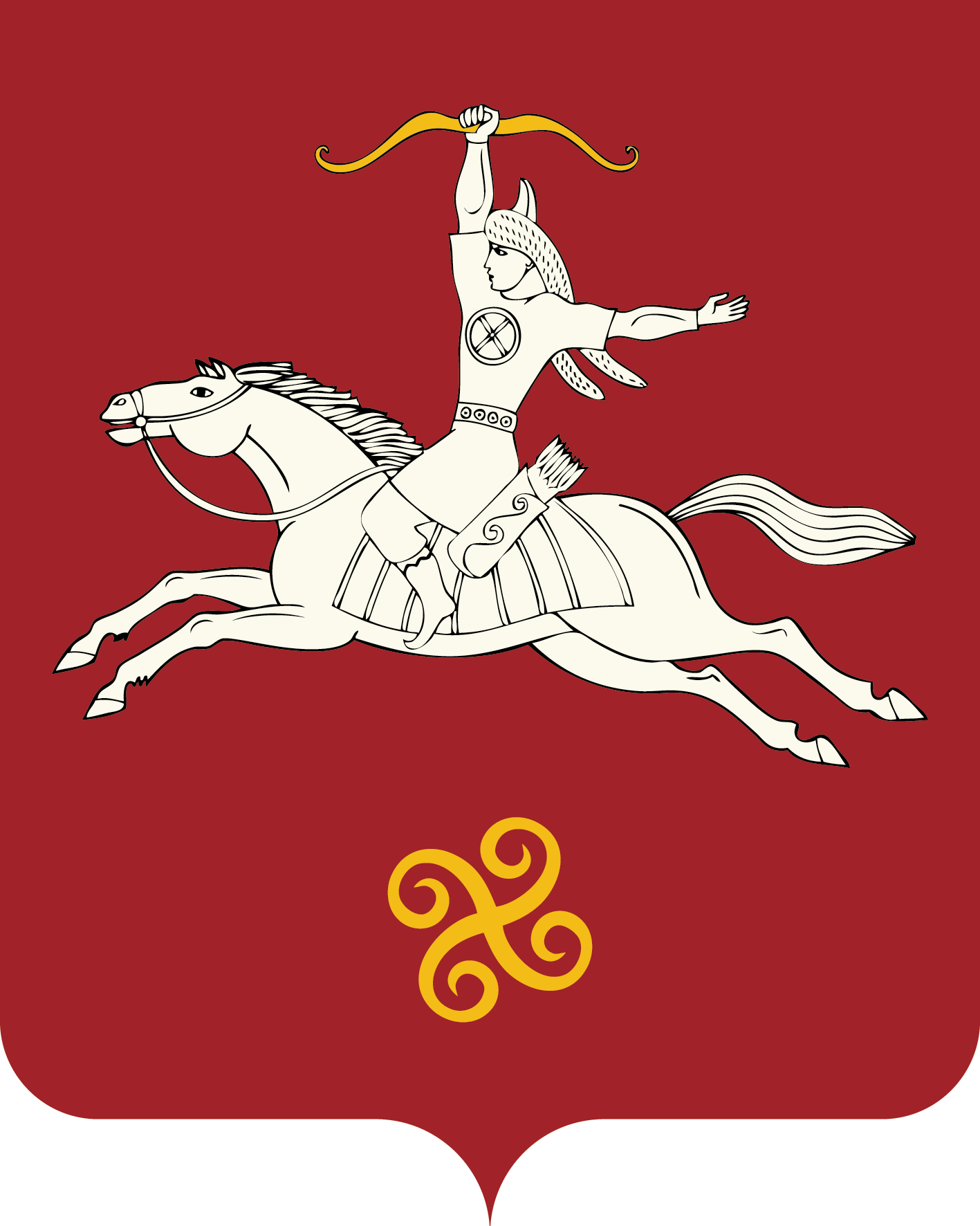 РЕСПУБЛИКА БАШКОРТОСТАНАДМИНИСТРАЦИЯ СЕЛЬСКОГО ПОСЕЛЕНИЯ ЯНГАНТАУСКИЙ СЕЛЬСОВЕТ МУНИЦИПАЛЬНОГО РАЙОНАСАЛАВАТСКИЙ РАЙОН452492, д.Чулпан, ул.Зелёная, д.13тел. (34777) 2-88-22, 2-88-52